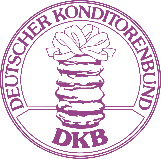 Kunden-Kontaktdaten 					Konditorei: 							Alternativ Stempel oder Logo: Nach Infektionsschutzgesetz sind wir zur Bekämpfung der Corona-Pandemie dazu verpflichtet, die Kundenkontaktdaten und die Dauer des Besuchs zu dokumentieren. Datum: 			     	Tischnummer: 			Zeitpunkt des Betretens:		: 	  Zeitpunkt des Verlassens:		:		Name, Vorname:	 Straße, Hausnummer, Ort: Telefonnummer: Diese Daten werden ausschließlich zum Zwecke des Infektionsschutzes auf-bewahrt, dürfen zu keinem anderen Zweck verwendet werden und sind nach 4 Wochen unverzüglich zu vernichten. Mit der Datenspeicherung zu diesem Zweck bin ich einverstanden. Unterschrift: 	Kunden-Kontaktdaten 					Konditorei: 							Alternativ Stempel oder Logo: Nach Infektionsschutzgesetz sind wir zur Bekämpfung der Corona-Pandemie dazu verpflichtet, die Kundenkontaktdaten und die Dauer des Besuchs zu dokumentieren. Datum: 			     	Tischnummer: 			Zeitpunkt des Betretens:		: 	  Zeitpunkt des Verlassens:		:		Name, Vorname:	 Straße, Hausnummer, Ort: Telefonnummer: Diese Daten werden ausschließlich zum Zwecke des Infektionsschutzes auf-bewahrt, dürfen zu keinem anderen Zweck verwendet werden und sind nach 4 Wochen unverzüglich zu vernichten. Mit der Datenspeicherung zu diesem Zweck bin ich einverstanden. Unterschrift: